 Compare Response to Intervention Guiding Principles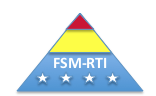 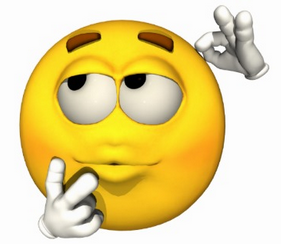 to Your School’s Current PracticesWhat principles are consistently evidence in your school?  What principles are not currently evident in your school?GuidingPrinciplesConsistently EvidentSomewhatEvidentNot EvidentNotes1.  Intervene early.  2. Use a multi-tiered model of instruction.3. Use scientific, research-based instruction and interventions to the extent available.4. Regularly use assessments for different purposes. 5. Use data with a problem solving team to guide instructional decisions.  6. Use professional development and follow-up to ensure effective instruction at all levels of instruction.Building principal shows leadership for effective instruction.  School staff is committed to improving the reading outcomes for all students.